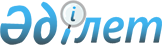 Қазақстан Республикасы Төтенше жағдайлар жөнiндегi комитетiнiң Мемлекеттiк өртке қарсы қызметiнiң мәселелерiҚазақстан Республикасы Үкiметiнiң 1997 жылғы 18 желтоқсандағы N 1788 Қаулысы

      Қазақстан Республикасы Үкiметiнiң "Қазақстан Республикасы Президентiнiң 1997 жылғы 10 қазандағы N 3655  Жарлығын iске асыру мәселелерi туралы" 1997 жылғы 12 қарашадағы  N 1551 және "Қазақстан Республикасының Төтенше жағдайлар жөнiндегi комитетiнiң мәселелерi" туралы 1997 жылғы 17 қарашадағы  N 1593 қаулыларына сәйкес Қазақстан Республикасының Үкiметi қаулы етедi: 

      1. <*>  

       ЕСКЕРТУ. 1-тармақ күшiн жойды - ҚР Үкiметiнiң 1999.04.27. N 481  қаулысымен . 

        2. Қазақстан Республикасы Үкiметiнiң кейбiр шешiмдерiне мынадай өзгерiстер мен толықтырулар енгiзiлсiн:        "Қазақстан Республикасы құқық қорғау органдарының жүйесiн одан әрi реформалау жөнiндегi шаралар туралы" Қазақстан Республикасы Президентiнiң 1997 жылғы 22 сәуiрдегi N 3465 Жарлығын жүзеге асыру жөнiндегi шаралар туралы" Қазақстан Республикасы Үкiметiнiң 1997 жылғы 22 шiлдедегi  N 1143 қаулысына (Қазақстан Республикасының ПҮАЖ-ы, 1997 ж., N 33, 305-құжат):  

      1-тармақтың екiншi абзацындағы, 2-тармақтағы, 3-тармақтың төртiншi абзацындағы, 4, 5-тармақтардағы "мемлекеттiк комитетiне", "мемлекеттiк комитетiнiң", "мемлекеттiк комитетi" деген сөздер "комитетiне", "комитетiнiң", "комитетi" деген сөздермен ауыстырылсын;       1-тармақтың екiншi абзацы "филиалын" деген сөзбен аяқталып, мынадай мазмұндағы абзацпен толықтырылсын:  

      "Мемлекеттiк өртке қарсы қызметтiң жұмысын қамтамасыз ететiн мүлiк пен iстердi басқару жөнiндегi өкiлеттiктердi Қазақстан Республикасының Төтенше жағдайлар жөнiндегi комитетiне берсiн";       2-тармақтағы "өрттен қорғау және авариялық-құтқару жұмыстары жоғары училищесi" деген сөздер "жоғары техникалық училищесi" деген сөздермен ауыстырылсын;       көрсетiлген қаулымен бекiтiлген Қазақстан Республикасы Төтенше жағдайлар жөнiндегi мемлекеттiк комитетiнiң Мемлекеттiк өртке қарсы қызмет департаментi (ТЖМК Мемлекеттiк өртке қарсы қызмет департаментi) туралы ережеге:  

      атауындағы "мемлекеттiк комитетiнiң" деген сөздер "комитетiнiң" деген сөзбен ауыстырылсын, "ТЖМК" деген сөз алынып тасталсын;       мәтiндегi "мемлекеттiк комитетiнiң" деген сөздер "комитетiнiң" деген сөзбен ауыстырылсын;       4-тармақтағы "қазақ және орыс тiлдерiнде" деген сөздер "мемлекеттiк тiлде" деген сөздермен ауыстырылсын;       көрсетiлген қаулыға қосымшаға:  

      атауындағы "мемлекеттiк комитетiнiң" деген сөздер "комитетiнiң" деген сөзбен ауыстырылсын;       реттiк нөмiрi бiрiншi жолдағы "ТЖМК" деген сөз алынып тасталсын, "42", "41" деген сандар "40", "39" деген сандармен ауыстырылсын;       реттiк нөмiрi 2-жолдағы "23", "20" деген сандар "27", "21" деген сандармен ауыстырылсын;       реттiк нөмiрi 3-жолдағы "22", "18" деген сандар "24" деген санмен ауыстырылсын;       реттiк нөмiрi 4-жолдағы "Көкшетау өрттен қорғау және авариялық-құтқару жұмыстары жоғары училищесi" деген сөздер "Көкшетау техникалық жоғары училищесi" деген сөздермен ауыстырылсын, "80", "65" деген сандар "87", "72" деген сандармен ауыстырылсын; реттiк нөмiрi 5-жол алынып тасталсын;       реттiк нөмiрi 6 және 7-жолдар тиiсiнше реттiк нөмiрi 5 және 6-жолдар болып есептелсiн;       "жалпы" деген жолдағы "189", "9691" деген сандар "178", "9690" деген сандармен ауыстырылсын. 

       Ескерту. 2-тармаққа өзгеріс енгізілді - ҚР Үкiметiнiң 2005.06.30 N 662, 2012.06.07 № 753 (алғашқы ресми жарияланғанынан кейін күнтiзбелiк жиырма бiр күн өткен соң қолданысқа енгiзiледi) Қаулыларымен.      Қазақстан Республикасының 

      Премьер-Министрi Қазақстан Республикасы     

Үкiметiнiң           

1997 жылғы 18 желтоқсандағы  

N 1788 қаулысына        

қосымша              

Қазақстан Республикасы Төтенше жағдайлар 

жөнiндегi комитетiнiң Мемлекеттiк өртке қарсы 

қызметi департаментiнiң 

ҚҰРЫЛЫМЫ       Мемлекеттiк өрт қадағалау басқармасы 

      Өрт сөндiру және авариялық-құтқару жұмыстары басқармасы 

      Кадр және оқу орындары басқармасы 

      Қаржылық және материалдық-техникалық қамтамасыз ету бөлiмi 
					© 2012. Қазақстан Республикасы Әділет министрлігінің «Қазақстан Республикасының Заңнама және құқықтық ақпарат институты» ШЖҚ РМК
				